Załącznik nr 1……………………, dnia ……………….. 2018 r.Dane dotyczące wykonawcy:Nazwa (Imię i Nazwisko):    		............................................Siedziba (Adres zamieszkania):	................................................	Adres poczty elektronicznej: 		................................................		Numer telefonu:			……........................................ 	Numer faksu:				……........................................	Numer REGON:			................................................Numer NIP:				................................................FORMULARZ OFERTYOdpowiadając na zaproszenie Wójta Gminy Sułoszowa do złożenia oferty dla zadania pn.:Pełnienie funkcji Inspektora Nadzoru Inwestorskiego nad realizacją zadania pn.:  „Wdrażanie strategii niskoemisyjnej w Subregionie Brzeskim na terenie Gmin Brzeg 
i Skarbimierz” w zakresie przebudowy dróg w Gminie Skarbimierz z realizacją ścieżek rowerowych w ciągu dróg gminnych nr 102019O, 102033O, 102017O, 102018O, 102020O.Oferuję wykonanie przedmiotu zamówienia, zgodnie z wymogami opisu przedmiotu zamówienia, na następujących warunkach:Cena brutto: …………. złotych (słownie: …………………………………………………………………....).Oświadczam, że zawarte w „zapytaniu ofertowym” warunki umowy akceptuje, nie wnoszę żadnych zastrzeżeń i zobowiązuję się w przypadku przyjęcia mojej propozycji do zawarcia umowy na wyżej wymienionych warunkach.W załączeniu oświadczenie o spełnieniu warunków zaproszenia.…………………………………………………………                                                                                                            ( podpis i pieczątka wykonawcy)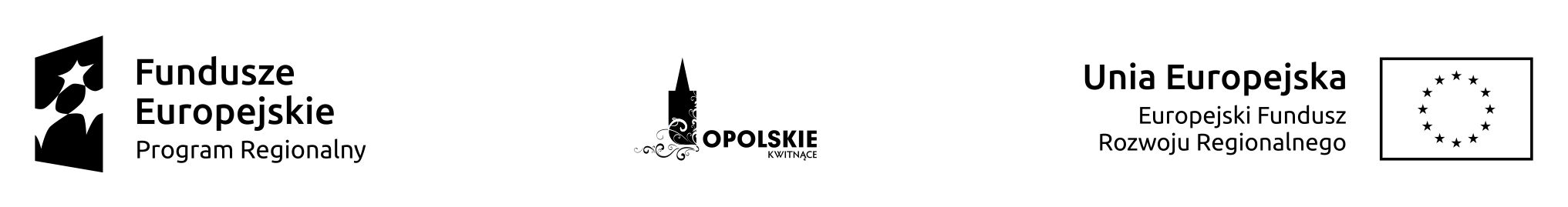 